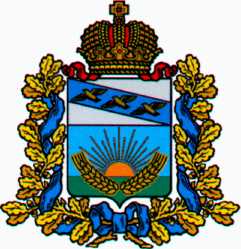 АДМИНИСТРАЦИЯСОЛНЦЕВСКОГО РАЙОНА КУРСКОЙ ОБЛАСТИПОСТАНОВЛЕНИЕот 01.12.2023 № 718Курская область, Солнцевский район, рп. СолнцевоО внесении изменений и дополнений в Постановление Администрации Солнцевского района Курской области от 02.11.2023 г. № 657 «О создании инвестиционного Совета при Главе Солнцевского района Курской области»В целях создания благоприятных условий для привлечения инвестиций в экономику Солнцевского района Курской области, выработки предложений по созданию эффективных механизмов развития инвестиционной и предпринимательской деятельности на территории Солнцевского района Курской области, в соответствии с Федеральным законом от 25.02.1999 г. № 39-ФЗ «Об инвестиционной деятельности в Российской Федерации, осуществляемой в форме капитальных вложений», Федеральным законом от 06.10.2003 г. № 131-ФЗ «Об общих принципах организации местного самоуправления в Российской Федерации», Уставом муниципального района «Солнцевский район» Курской области, во исполнение приказа Министерства экономического развития Российской Федерации от 26.09.2023 г. № 672 «Об утверждении Методических рекомендаций по организации системной работы по сопровождению инвестиционных проектов муниципальными образованиями с учетом внедрения в субъектах Российской Федерации системы поддержки новых инвестиционных проектов «Региональный инвестиционный стандарт», Администрация Солнцевского района Курской области ПОСТАНОВЛЯЕТ:1. Пункт 2 части 3 «Состав и структура Совета» Положения об инвестиционном Совете при Главе Солнцевского района Курской области, утвержденного постановлением Администрации Солнцевского района Курской области от 02.11.2023 № 657 «О создании инвестиционного Совета при Главе Солнцевского района Курской области», изложить в следующей редакции:«2. Совет формируется из:- инвестиционного уполномоченного;- из представителей Министерства экономического развития Курской области, АО «Корпорация развития Курской области» в должности не ниже уровня заместителя руководителя. В случае невозможности присутствовать на заседании, член Совещательного органа от Министерства экономического развития Курской области, АО «Корпорация развития Курской области» имеет право направлять своего представителя или представлять в письменном виде свое мнение по рассматриваемым вопросам повестки» (по согласованию);- сотрудников Администрации Солнцевского района Курской области, ответственных за оказание содействия в реализации инвестиционных проектов на территории Солнцевского района Курской области и привлечение новых инвесторов;- сотрудников Администрации Солнцевского района Курской области, принимающих участие в предоставлении муниципальных услуг или иным образом задействованных в реализации инвестиционных проектов, - представителей ресурсоснабжающих организаций, осуществляющих деятельность на территории Солнцевского района Курской области (по согласованию);- инвесторов, реализующих инвестиционные проекты на территории Солнцевского района Курской области (по согласованию)».2. Приложение № 2 «Состав инвестиционного Совета при Главе Солнцевского района Курской области», утвержденное постановлением Администрации Солнцевского района Курской области от 02.11.2023 г. № 657 «О создании инвестиционного Совета при Главе Солнцевского района Курской области»», изложить в следующей редакции:3. Контроль за исполнением настоящего постановления оставляю за собой.4. Постановление вступает в силу со дня его подписания.Глава Солнцевского районаКурской области                                                                                    Г.Д. ЕнютинЕнютин Г.Д.Глава Солнцевского района Курской области, председатель СоветаБасков В.В.Заместитель Главы Администрации Солнцевского района Курской области, заместитель председателя СоветаСафонова Р.А.Начальник отдела инвестиционной политики, экономики и труда управления инвестиционной политики и имущественных правоотношений Администрации Солнцевского района Курской области, секретарь СоветаЧлены СоветаЧлены СоветаДенисов С.В.Заместитель министра экономического развития Курской области ( по согласованию)Алтухов Д.В.Первый заместитель генерального директора АО «Корпорация развития Курской области» (по согласованию)Никифорова Л.В.Начальник управления инвестиционной политики и имущественных правоотношений Администрации Солнцевского района Курской области, секретарь СоветаГуляев Н.М.Начальник управления аграрной политики Администрации Солнцевского района Курской областиГридасов Ю.А.Консультант отдела архитектуры, строительства и ЖКХ управления инвестиционной политики и имущественных правоотношений Администрации Солнцевского района Курской областиБордак Д.Ю.Главный специалист-эксперт отдела земельных правоотношений Администрации Солнцевского района Курской областиКушхов А.К.Начальник филиала ПАО «Россети Центр» - «Курскэнерго» Солнцевский РЭС (по согласованию)Надеин С.Д.Начальник филиала АО «Газпром газораспределение Курск» в г. Судже «Солнцевская газовая служба» (по согласованию)Вислогузова Н.В.Врио председателя правления ТСН «Водоснабжение Солнцевского района» (по согласованию)Нагорных В.И.Генеральный директор ООО «КурскАгроАктив» (по согласованию)Васюков Ю.В.Региональный директор по Курской области ООО «Защитное-Юг» (по согласованию)